Home Learning Plan – June 1-5For those families who like to follow a schedule, here is one you could use if you would like.  Alphabet Countdown Ideas N-TOobleck Recipe – Oobleck is a super cool and fun thing to make and play with.  There is also science to go along with it as it is a non-Newtonian fluid which means it has properties of both solids and liquids.  https://unsophisticook.com/oobleck-recipe/  or https://www.food.com/recipe/dr-seuss-oobleck-289923 Oobleck How-To Science Video - https://www.youtube.com/watch?v=ENLYDme1T-k ** Make sure you cover up your work area well as it’s messy!  Super fun though!   Activity & TimeInstructions:Suggested Activities:Alphabet CountdownSelect one or two options and enjoy celebrating the letter of the day.  (You may need to double up a letter or two each day as there are 7 for the week.). Please see the chart at the bottom of this document for ideas.Reading:15 min/ day Independently read 15 min a day to an adult or by yourselfChoose to read a book from home or from one of the websites below.Reading Websites:EPIC (free for 30 days) -  https://www.getepic.com/Scholastic learning at home - has online books and activities - https://classroommagazines.scholastic.com/support/learnathome/grades-1-2.htmlRaz Kids (let us know if you are having trouble getting signed on)Starfall (select K or grades 1, 2 for a challenge) - more options on a laptop rather than an ipad  https://www.starfall.com/h/(This is another new site that we use at school that the children love.  The books are very engaging.  I’m not sure why the password is barkerspoint but we use it at MAS too.). Tumble Books (login: barkerspoint; password: books) - https://www.tumblebooklibrary.com/Default.aspx?ReturnUrl=%2fHome.aspx%3fcategoryID%3d13&categoryID=13NB Public Library: E-Books https://www2.gnb.ca/content/gnb/en/departments/nbpl.html Many of these websites have comprehension activities to complete along with the readingComprehension Questions for After Reading:*This can be done when your child is reading a book, or when you are reading to them. At the end of a book, ask:How do you think _____ (the character) felt at the end of the story?Do you like this story? Why or why not?Does this story remind your of another book?If the story kept going, what do you think will happen next?Now that it is getting nicer out - try reading outside sometimes on the grass/blanket, or the deck.  I love reading on my deck in the sun with my fancy sunglasses on. 😊Monday- Read outside Tuesday- Read to a sibling or parentWednesday- Read to your stuffies Thursday- Read in a fort that you built Friday- Read to someone over video chat Sight Words: 10 min/dayOptional : NEW WORDS THIS WEEK: has, littleWatch:  HAS – Mr. Clown Word of the Day https://www.youtube.com/watch?v=vPlqy3danNg LITTLE - https://www.youtube.com/watch?v=bgQBLfEIXvs Practice reading all the words on your rainbow list word ring. (words are below if you do not have your ring. Then choose 5 sight words to practice spelling (for some fun ideas, use activities in the box to the right or look at one of the sight word attachments sent for the first several weeks of Covid.)Suggested activitiesWrite some of your sight words on popsicle sticks and the word POP on one stick and put them all in a container word down.  Take turns pulling a stick and saying the word.  You keep the words in front of you until someone gets POP stick and they have to put them all back.  Then play continues.   Coin Toss - write your words on pieces of paper or index cards and lay them on the floor.  Take turns throwing coins on the words and saying the word it lands on.  Fly swatter words - Use the word cards you made for the game above and this time, one person calls out 5 words and the other person has to hit those words with the fly swatter.  Then switch jobs.  You can even draw some insects on the sides of the words for the letter I dayExercise words - Using the word cards if you would like as reference - try doing different exercises as you spell out the letters in some of your sight words.   I.e. one jumping jack for each letter in SHE.  Ie. S-h-e-  sheOral Language and vocabulary1-2x per weekIntroduce the Family words this week.  Discuss what people are in your family.  Do all families look the same?  Discuss different kinds of families.   Can you draw a picture of your family?  Don't forget to label the people.  Challenge: Make a book or story using one or two of these words during your writing time or draw and write each word on a different page of your book. See attachment for bigger photo.  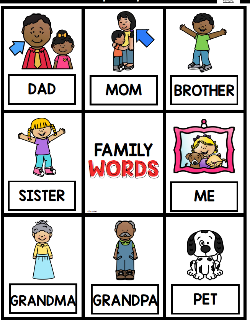 Writing: 15 min 2-3x/weekWriting Reminders:Feel free to use loose-leaf or draw lines on any blank paper with a spot for the picture at the top and words/lines at the bottom.Talking out loud and drawing a picture before writing helps generate ideas for writing. Chat with your child about what they will write and encourage them to draw a label a picture before writing.Students can work on a writing piece for more than one day.  They might work on their picture and labels one day and write the sentence(s) the next day. Kindergarten goal: 1-2 sentences per writing pieceChoose 1-2 prompts per week:1- Make a listMake a list of all the things you want to do in the summer, use the attachment available “My Summer Bucket List” or  write on paper at home. 2- RetellDraw a picture, label and write about one special thing you did last week (What did you do on the weekend, baking with family, playing outside, biking, talking to family over the computer, crafts, etc.)3-Make a book Write a book about a topic of your choice or make a book with your Family words of the week.  Try adding a sentence and illustration of each page.  (May want to write 1 page /day and use that as one of your books to read to someone) 4-Label your family Draw a picture of your family and label all the people in your family. (mom, dad, grampy, grammy, sister, brother) or use people’s names. Math: 15min/daySign into your DREAMBOX math account or sign up if you have not already. Have your child work through the levels completing math activities. Dreambox is a free website. https://store.dreambox.com/registerOR Sign into SUMDOG as per the directions I sent last week and have your child practice math skills this way. ORLog into EDUCATION.COM as per directions and play some fun math games online.Login:  melanie.tingley@nbed.nb.caPass:  masrocksPractice printing numerals: This is always something the kids can practice. We encourage our ABC Boom stroke formations and always start from the top to bottom. You could use the rainbow sight word idea for this one and have them do rainbow numbers, printing the number with one colour and then tracing over it with another until it looks like a rainbow. Print them on paper, paint them, write them in sidewalk chalk. Story Bags/Word Problems: We learned how to create story problems using story bags. You can use any items in your home for these - little toys/figures, stuffies, buttons, lego pieces, etc.  We use 5 or 10 items in each bag (you don't need a bag, it's just how we store them in the classroom). Have your child draw a background on a piece of paper  - it could be a grassy field, a lake, a barn, a store/building, a house, etc. Using the items, have your child tell a story on the background they created. Example 1: I saw 4 frogs jumping into the pond. Then 1 more frog jumped into the pond. Now there are 5 frogs in the pond. Example 2: One day 3 dinosaurs went in the grassy field to eat. 7 more dinosaurs joined them in the grassy field. Now there are 10 dinosaurs in the field.  We are using the word AND instead of PLUS in kindergarten, to show the joining of two groups but you can introduce the word plus as well. Try these ideas to make math learning fun.Students love watching math videos on you tube here are a few to review:Subitize: https://www.youtube.com/watch?v=nKO0yQgJAhoOne Less: https://www.youtube.com/watch?v=D3b-kcK3Eg8&list=PLgk6y2GUWSyTqaXwnwI5URJuaPi1Ap5E5&index=21&t=49sCount to 10: https://www.youtube.com/watch?v=qn1FAeJxHh8&list=PLgk6y2GUWSyTqaXwnwI5URJuaPi1Ap5E5&index=22Here is a website with some cute math games for Kindergarten:https://www.splashlearn.com/math-games-for-kindergarteners?adCampaign=8681360635&adGroup=86824906693&adTag=&adID=407356185358&ipad_blocker_disabled=1&gclid=CjwKCAjwh472BRAGEiwAvHVfGga8Ms4RrrzjSHS9oq4y6927r6hSibIvbsfPwpaNZzfCWdxtftcXVxoCFLQQAvD_BwEDay 1Day 2Day 3Day 4Day 5Reading(10-15 min)-books at home-Raz Kidz-EpicReading (10-15 min)Oral Language activity – Family WordsReading(10-15 min)-books at home-Raz Kidz-EpicReading(10-15 min)-books at home-Raz Kidz-EpicReading(10-15 min)-books at home-Raz Kidz-EpicWriting (20min)-Choose an activity aboveWord Work (15min)Introduce New Sight Word and choose from sight word activity aboveWriting (20min)-Choose an activity above Word Work (15min)-Sight word game / activity from above Word work or Writing (20 min)-Choose an activity above or Finish your writing or sight words activityMath (15 min)-pick a math activity aboveMath (15 min)-pick a math activity aboveMath (15 min)-pick a math activity aboveMath (15 min)-pick a math activity aboveMath (15 min)-pick a math activity above30 minutes of physical activity30 minutes of physical activity30 minutes of physical activity30 minutes of physical activity30 minutes of physical activityNnOoPpQqRrSsTtWrite notes to your friends or family.Wear a necktie today or make one.Necklace DayName Day – everyone chooses a new name for the day.Oreos – Yum.  How do you like to eat your oreos?Orange DayOutside Day – Do most of your lessons outside.Oobleck – Messy but fun.  Recipe below.Opposite Day – Eat supper for breakfast and breakfast for supper. (or something similar)Popcorn – Have a popcorn snack.Picnic – Take your lunches outside and have a picnic.Pirate – Talk like a pirate day. Everything ends with Arrh!PJ Day Play-Dough – Do lots of activities with playdough.Pete the Cat Day – Celebrate these fun books.Quiet – Have a super quiet day.Question – Have a question day.  Each student gets a turn to answer questions.Quilt – Make a paper quilt.Rainbow – Students dress in their favourite colours.  Running – Go for a run.Relay Races – Have some fun racing against your siblings.Read Rainbow Fish online.  Red – Wear red today.Sing – Sing your favourite songs.Silly Socks – Wear your craziest socks.Sunglasses – Wear your sunglasses.Sports Day – Do lots of sports.Treat – Make a treat and share it with a friend or neighbor.T-shirt – wear your favourite tshirt today.Tie Day – Make and wear a tie.  (Just trace on paper and hang with paperclips.)Tent – make a tent out of blankets and read inside with your teddy bear.Tie Dye Day – Make or just wear tie dye shirts.Thank you Day – Write a thank you note to someone. 